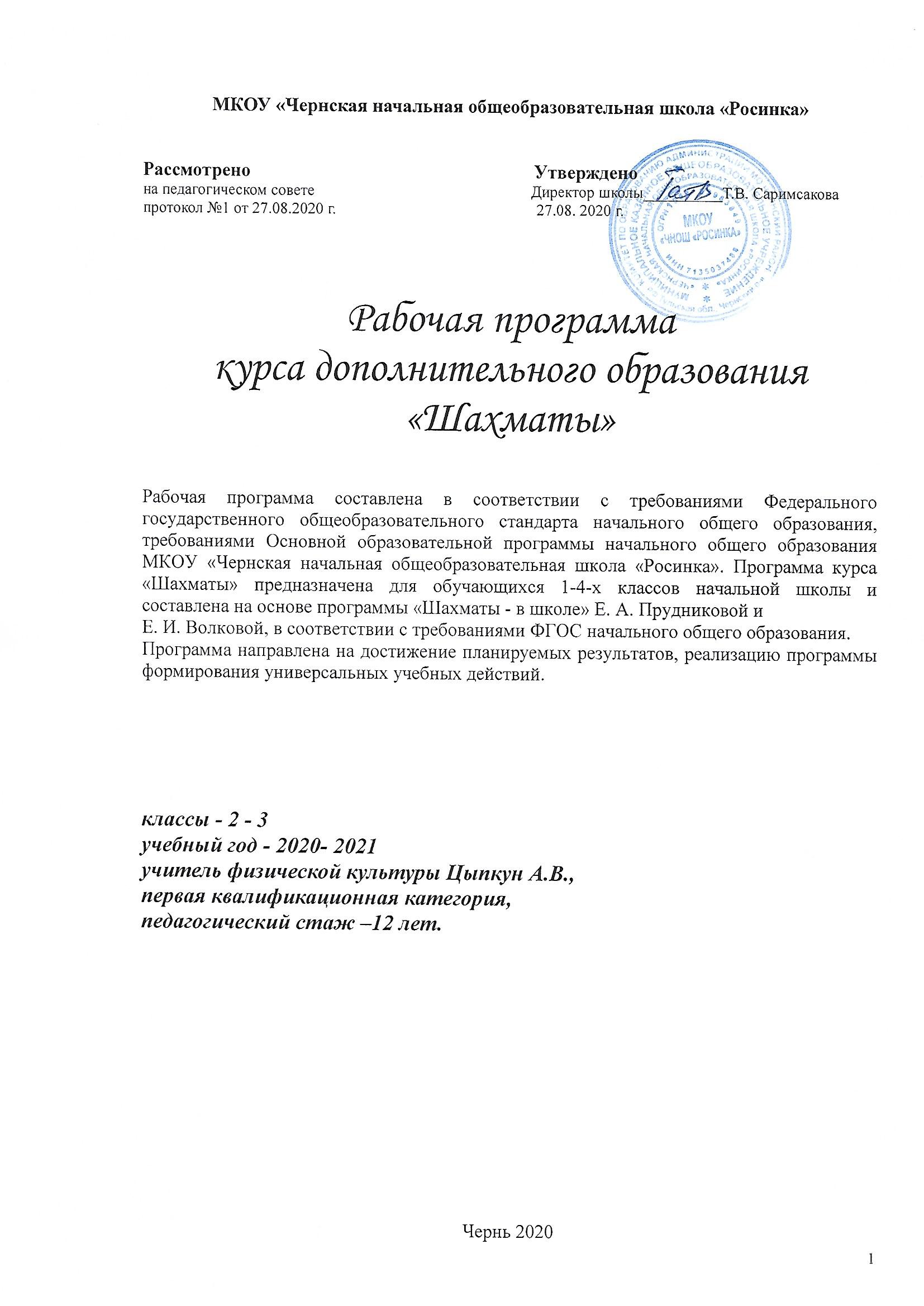 Планируемые результаты освоения учебного занятия:• Рост личностного, интеллектуального и социального развития ребёнка, развитие коммуникативных способностей, инициативности, толерантности, самостоятельности.• Приобретение теоретических знаний и практических навыков в шахматной игре.• Освоение новых видов деятельности (дидактические игры и задания, игровые упражнения, соревнования).Конечным результатом обучения считается умение сыграть по правилам шахматную партию от начала до конца. Это предполагает определенную прочность знаний и умение применять их на практике.К числу планируемых результатов освоения основной образовательной программы отнесены:  - личностные результаты — готовность и способность обучающихся к саморазвитию, сформированность мотивации к учению и познанию, ценностно-смысловые установки выпускников начальной школы, отражающие их индивидуально-личностные позиции, социальные компетентности, личностные качества; сформированность основ российской, гражданской идентичности;  - метапредметные результаты — освоенные обучающимися универсальные учебные действия (познавательные, регулятивные и коммуникативные); - предметные результаты — освоенный обучающимися в ходе изучения учебных предметов опыт специфической для каждой предметной области деятельности по получению нового знания, его преобразованию и применению, а также система основополагающих элементов научного знания, лежащая в основе современной научной картины мира.    Личностные результаты освоения основной образовательной программы начального общего образования должны отражать:1) формирование основ российской гражданской идентичности, чувства гордости за свою Родину, российский народ и историю России, осознание своей этнической и национальной принадлежности; формирование ценностей многонационального российского общества; становление гуманистических и демократических ценностных ориентаций; 2) формирование целостного, социально ориентированного взгляда на мир в его органичном единстве и разнообразии природы, народов, культур и религий; 3) формирование уважительного отношения к иному мнению, истории и культуре других народов; 4) овладение начальными навыками адаптации в динамично изменяющемся и развивающемся мире; 5) принятие и освоение социальной роли обучающегося, развитие мотивов учебной деятельности и формирование личностного смысла учения; 6) развитие самостоятельности и личной ответственности за свои поступки, в том числе в информационной деятельности, на основе представлений о нравственных нормах, социальной справедливости и свободе; 7) формирование эстетических потребностей, ценностей и чувств; 8) развитие этических чувств, доброжелательности и эмоционально-нравственной отзывчивости, понимания и сопереживания чувствам других людей; 9) развитие навыков сотрудничества со взрослыми и сверстниками в разных социальных ситуациях, умения не создавать конфликтов и находить выходы из спорных ситуаций; 10) формирование установки на безопасный, здоровый образ жизни, наличие мотивации к творческому труду, работе на результат, бережному отношению к материальным и духовным ценностям. Метапредметные результаты освоения основной образовательной программы начального общего образования должны отражать:1) овладение способностью принимать и сохранять цели и задачи учебной деятельности, поиска средств ее осуществления; 2) освоение способов решения проблем творческого и поискового характера; 3) формирование умения планировать, контролировать и оценивать учебные действия в соответствии с поставленной задачей и условиями ее реализации; определять наиболее эффективные способы достижения результата; 4) формирование умения понимать причины успеха/неуспеха учебной деятельности и способности конструктивно действовать даже в ситуациях неуспеха; 5) освоение начальных форм познавательной и личностной рефлексии; 6) использование знаково-символических средств представления информации для создания моделей изучаемых объектов и процессов, схем решения учебных и практических задач; 7) активное использование речевых средств и средств информационных и коммуникационных технологий (далее – ИКТ) для решения коммуникативных и познавательных задач;8) использование различных способов поиска (в справочных источниках и открытом учебном информационном пространстве сети Интернет), сбора, обработки, анализа, организации, передачи и интерпретации информации в соответствии с коммуникативными и познавательными задачами и технологиями учебного предмета; в том числе умение вводить текст с помощью клавиатуры, фиксировать (записывать) в цифровой форме измеряемые величины и анализировать изображения, звуки, готовить свое выступление и выступать с аудио-, видео - и графическим сопровождением; соблюдать нормы информационной избирательности, этики и этикета; 9) овладение навыками смыслового чтения текстов различных стилей и жанров в соответствии с целями и задачами; осознанно строить речевое высказывание в соответствии с задачами коммуникации и составлять тексты в устной и письменной формах; 10) овладение логическими действиями сравнения, анализа, синтеза, обобщения, классификации по родовидовым признакам, установления аналогий и причинно-следственных связей, построения рассуждений, отнесения к известным понятиям; 11) готовность слушать собеседника и вести диалог; готовность признавать возможность существования различных точек зрения и права каждого иметь свою; излагать свое мнение и аргументировать свою точку зрения и оценку событий; 12) определение общей цели и путей ее достижения; умение договариваться о распределении функций и ролей в совместной деятельности; осуществлять взаимный контроль в совместной деятельности, адекватно оценивать собственное поведение и поведение окружающих; 13) готовность конструктивно разрешать конфликты посредством учета интересов сторон и сотрудничества; 14) овладение начальными сведениями о сущности и особенностях объектов, процессов и явлений действительности (природных, социальных, культурных, технических и др.) в соответствии с содержанием конкретного учебного предмета; 15) овладение базовыми предметными и межпредметными понятиями, отражающими существенные связи и отношения между объектами и процессами; 16) умение работать в материальной и информационной среде начального общего образования (в том числе с учебными моделями) в соответствии с содержанием конкретного учебного предмета. Предметные результаты освоения основной образовательной программы начального общего образования должны отражать:1) исторические сведения о возникновении шахмат, 2) теоретические знания по шахматной игре и рассказать о правилах проведения соревнований и правилах турнирного поведения. 3) интерес к шахматам и учению в целом, 4) умение анализировать свои и чужие ошибки, учиться на них, выбирать из множества решений единственно правильное, планировать свою деятельность, работать самостоятельно, 5) научить уважать соперника, 6) развить логическое мышление, память, внимание, усидчивость и другие положительные качества личности.Содержание программы1 класс (33 часа; 1 час в неделю) Раздел № 1. ШАХМАТНАЯ ДОСКА.Шахматная доска, белые и черные поля, горизонталь, вертикаль, диагональ, центр.Раздел №2. ШАХМАТНЫЕ ФИГУРЫ. Белые, черные, ладья, слон, ферзь, конь, пешка, король.Раздел №3. НАЧАЛЬНАЯ РАССТАНОВКА ФИГУР.Начальное положение (начальная позиция); расположение каждой из фигур в начальной позиции; правило “ферзь любит свой цвет”; связь между горизонталями, вертикалями, диагоналями и начальной расстановкой фигур.Раздел №4. ХОДЫ И ВЗЯТИЕ ФИГУР (основная тема учебного курса).Правила хода и взятия каждой из фигур, игра “на уничтожение”, белопольные и чернопольные слоны, одноцветные и разноцветные слоны, качество, легкие и тяжелые фигуры, ладейные, коневые, слоновые, ферзевые, королевские пешки, взятие на проходе, превращение пешки.Раздел №5. ЦЕЛЬ ШАХМАТНОЙ ПАРТИИ.  Шах, мат, пат, ничья, мат в один ход, длинная и короткая рокировка и ее правила.Раздел №6. ИГРА ВСЕМИ ФИГУРАМИ ИЗ НАЧАЛЬНОГО ПОЛОЖЕНИЯ.Самые общие представления о том, как начинать шахматную партию.2 класс (34 часа; 1 час в неделю) Раздел № 1. КРАТКАЯ ИСТОРИЯ ШАХМАТ.Рождение шахмат. От чатуранги к шатранджу. Шахматы проникают в Европу. Чемпионы мира по шахматам.Раздел №2. ШАХМАТНАЯ НОТАЦИЯ. Обозначение горизонталей и вертикалей, полей, шахматных фигур. Краткая и полная шахматная нотация. Запись шахматной партии. Запись начального положения.Раздел №3. ЦЕННОСТЬ ШАХМАТНЫХ ФИГУР. Ценность фигур. Сравнительная сила фигур. Достижение материального перевеса. Способы защиты.Раздел №4. ТЕХНИКА МАТОВАНИЯ ОДИНОКОГО КОРОЛЯ. Две ладьи против короля. Ферзь и ладья против короля. Король и ферзь против короля. Король и ладья против короля.Раздел №5. ДОСТИЖЕНИЕ МАТА БЕЗ ЖЕРТВЫ МАТЕРИАЛА. Учебные положения на мат в два хода в дебюте, миттельшпиле и эндшпиле (начале, середине и конце игры). Защита от мата.Раздел №6. ШАХМАТНАЯ КОМБИНАЦИЯ. Достижение мата путем жертвы шахматного материала (матовые комбинации). Типы матовых комбинаций: темы разрушения королевского прикрытия, отвлечения, завлечения, блокировки, освобождения пространства, уничтожения защиты и др. Шахматные комбинации, ведущие к достижению материального перевеса. Комбинации для достижения ничьей (комбинации на вечный шах, патовые комбинации и др.).3класс (34 часа; 1 час в неделю) Раздел № 1. ОСНОВЫ ДЕБЮТА. Двух- и трехходовые партии. Невыгодность раннего ввода в игру ладей и ферзя. Игра на мат с первых ходов. Детский мат и защита от него.  Принципы игры в дебюте. Быстрейшее развитие фигур. Понятие о темпе. Гамбиты. Борьба за центр. Безопасная позиция короля. Гармоничное пешечное расположение. Связка в дебюте. Коротко о дебютах.Календарно-тематическое планирование 1 класс Календарно-тематическое планирование 2 класс Календарно-тематическое планирование 3 класс № урокаДатапроведенияСодержание(тема урока)Примечание1.04.09.Знакомство с шахматной доской. Белые и черные поля. Чередование белых и черных полей на шахматной доске. Расположение доски между партнерами.2.11.09.Шахматная доска. Горизонтальная линия. Количество полей в горизонтали. Количество горизонталей на доске. Вертикальная линия. Количество полей в вертикали. Количество вертикалей на доске. Диагональ. Короткие диагонали. Центр.3.18.09.Знакомство с шахматными фигурами.Белые, черные, ладья, слон, ферзь, конь, пешка, король.4.25.09.Знакомство с шахматными фигурами. Дидактические задания и игры «Волшебный мешочек», «Угадай-ка», «Секретная фигура», «Угадай», «Что общего?»5.02.10.Начальное положение (начальная позиция); правило «ферзь любит свой цвет»; связь между горизонталями, вертикалями, диагоналями и начальной расстановкой фигур.6.09.10.Знакомство с шахматной фигурой. Ладья.Место ладьи в начальном положении. Ход ладьи. Взятие.7.16.10.Ладья в игре.Ладья против ладьи, две ладьи против одной, две ладьи против двух, «Ограничение подвижности».8.23.10.Знакомство с шахматной фигурой. Слон.Место слона в начальном положении. Ход слона, взятие. Белопольные и чернопольныне слоны.9.06.11.Слон в игре. Слон против слона, два слона против одного, два слона против двух, «Ограничение подвижности».10.13.11.Ладья против слона. Лёгкие и тяжелые фигуры.11.20.11.Знакомство с шахматной фигурой. Ферзь.Место ферзя в начальном положении. Ход ферзя, взятие. Ферзь – тяжелая фигура.12.27.11.Ферзь в игре.Ферзь против ферзя.13.04.12.Ферзь против ладьи и слона. Ферзь против ладьи, ферзь против слона, ферзь против ладьи и слона, сложные положения.14.11.12.Знакомство с шахматной фигурой. Конь.Место коня в начальном положении. Ход коня, взятие. Конь – легкая фигура.15.18.12.Конь в игре. Конь против коня, два коня против одного, один конь против двух, два коня против двух), «Ограничение подвижности».16.25.12.Конь против ферзя, ладьи слона. Конь против ферзя, конь против ладьи, конь против слона, сложные положения), «Ограничение подвижности».17.15.01.Знакомство с пешкой.Место пешки в начальном положении. Ладейная, коневая, слоновая, ферзевая, королевская пешка. Ход пешки, взятие. Взятие на проходе. Превращение пешки.18.22.01.Пешка в игре. Пешка против пешки, две пешки против одной, одна пешка против двух, многопешечные положения, «Ограничение подвижности».19.29.01.Пешка против ферзя, ладьи, коня, слона.20.05.02.Знакомство с шахматной фигурой. Король.Место короля в начальном положении. Ход короля, взятие.21.12.02.Король против других фигур. Король против ферзя, король против ладьи, король против слона, король против коня, король против пешки, «Ограничение подвижности».22.26.02.Шах ферзем, ладьей, слоном, конем, пешкой. Защита от шаха. Открытый шах. Двойной шах.23.04.03.Цель игры. Мат ферзем, ладьей, слоном, конем, пешкой. Мат в один ход. Мат в один ход ферзем, ладьей, слоном, пешкой (простые приемы).24.11.03.Дидактические задания «Мат или не мат», «Мат в один ход».25.18.03.Мат в один ход: сложные примеры с большим числом шахматных фигур.26.01.04.Мат в один ход: сложные примеры с большим числом шахматных фигур.27.08.04.Пат. Отличие пата от мата. Варианты ничьей. Примеры на пат. Дидактическое задание «Пат или не пат».28.15.04.Рокировка. Длинная и короткая рокировка. Правила рокировки. 29.22.04.Шахматная партия. Игра всеми фигурами из начального положения.30.29.04.Общие рекомендации о принципах разыгрывания дебюта. Игра всеми фигурами из начального положения.31.06.05.Игровая практика.32.13.05.Игровая практика.33.20.05.Повторение программного материала – викторина «В стране шахмат». Игра всеми фигурами из начального положения.№ урокаДатапроведенияСодержание(тема урока)Примечание1.02.09.Повторение программного материала. Поля, горизонталь, вертикаль, диагональ, центр. Ходы шахматных фигур.  Шах, мат, пат. Начальное положение.  Игровая практика.2.09.09.Повторение программного материала.Рокировка. Взятие на проходе. Превращение пешки. Варианты ничьей. Общие рекомендации о принципах разыгрывания дебюта. Задания на мат в один ход.3.16.09.Краткая история шахмат.Происхождение шахмат. Легенды о шахматах. Чатуранга и шатрандж. Чемпионы мира  по шахматам. Игровая практика.4.23.09.Шахматная нотация. Обозначение горизонталей, вертикалей, полей.5.30.09.Шахматная нотация. Обозначение шахматных фигур и терминов.Игровая практика (с записью шахматной партии или фрагмента шахматной партии).6.07.10.Ценность фигур. Сравнительная сила фигур. Достижение материального перевеса. Игровая практика.7.14.10.Достижение материального перевеса. Выигрыш ладьи, слона, коня. Игровая практика.8.21.10.Ценность шахматных фигур. Способы защиты.9.11.11.Защита. Защита фигуры, перекрытие, контратака. Игровая практика.10.18.11.Техника матования одинокого короля. Две ладьи против короля.Игровая практика.11.25.11.Техника матования одинокого короля. Ферзь и ладья против короля.Игровая практика.12.02.12.Техника матования одинокого короля. Ферзь и король против короля.Игровая практика.13.09.12.Техника матования одинокого короля. Ладья и король против короля.Игровая практика.14.16.12.Учебные положения на мат в два хода в эндшпиле. Защита от мата. Игровая практика.15.23.12.Учебные положения на мат в два хода в миттельшпиле.  Защита от мата. Игровая практика.16.13.01.Достижение мата без жертвы материала. Учебные положения на мат в два хода в дебюте.Игровая практика.17.20.01.Матовые комбинации. Темы комбинаций. Тема отвлечения. Игровая практика.18.27.01.Матовые комбинации. Тема завлечения. Игровая практика.19.03.02.Матовые комбинации. Тема блокировки.  Игровая практика.20.10.02.Матовые комбинации. Тема разрушения королевского прикрытия. Игровая практика.21.17.02.Матовые комбинации. Тема освобождения пространства. Тема уничтожения защиты. Игровая практика.22.02.03.Матовые комбинации. Игровая практика.23.16.03.Комбинации, ведущие к достижению материального перевеса. Тема отвлечения. Тема завлечения. Игровая практика.24.30.03.Тема уничтожения защиты. Тема связки.  Игровая практика.25.06.04.Тема освобождения пространства. Тема перекрытия.  Игровая практика.26.13.04.Тема превращения пешки.  Игровая практика.27.20.04.Сочетание тактических приемов.  Игровая практика.28.27.04.Патовые комбинации.  Игровая практика.29.18.05.Дидактические игры и задания. Игровая практика.№ урокаДатапроведенияСодержание(тема урока)Примечание1.        02.09.Повторение программного материала, изученного за 2 год обучения.2.09.09.Повторение изученного материала. Поля, горизонталь, вертикаль, диагональ, центр. Ходы фигур, взятие. Рокировка. Превращение пешки. Взятие на проходе. Шах, мат, пат. Начальное положение.3.        16.09.Шахматная нотация. Обозначение горизонталей, вертикалей, полей. Обозначение шахматных фигур и терминов. Запись начального положения. Краткая и полная шахматная нотация. Ценность шахматных фигур. 4.23.09.Практика матования одинокого короля.Игровая практика.5.30.09.Двух- и трехходовые партии. Игровая практика.6.07.10.Решение задания “Мат в 1 ход”.Игровая практика.7.14.10.Невыгодность раннего ввода в игру ладей и ферзя.8.21.10.Решение заданий “Поймай ладью”, “Поймай ферзя”.Игровая практика.9.11.11.Игра “на мат” с первых ходов партии. Детский мат. Защита.Игровая практика.10.18.11.Решение заданий.Игровая практика.11.25.11.Вариации на тему детского мата. Другие угрозы быстрого мата в дебюте. Игровая практика.12.02.12.Дидактические задания “Поставь детский мат”, “Мат в 1 ход”, “Защитись от мата”.Игровая практика.13.09.12.Черные копируют ходы белых.Игровая практика.14.16.12.Решение заданий. Игровая практика.15.23.12.Принципы игры в дебюте. Быстрейшее развитие фигур. Темпы. Гамбиты.16.13.01.Решение задания “Выведи фигуру”.Игровая практика.17.20.01.Наказание за несоблюдение принципа быстрейшего развития фигур. Неразумность игры в дебюте одними пешками.Игровая практика.18.27.01.Решение заданий.Игровая практика.19.03.02.Принципы игры в дебюте. Борьба за центр. Королевский гамбит. Ферзевый гамбит.Игровая практика.20.10.02.Решение заданий. Игровая практика.21.17.02.Принципы игры в дебюте. Безопасное положение короля. Рокировка.Игровая практика.22.02.03.Принципы игры в дебюте. Гармоничное пешечное расположение. Игровая практика.23.16.03.Связка в дебюте. Полная и неполная связка.Игровая практика.24.30.03.Дебют. Открытые, полуоткрытые и закрытые дебюты.Игровая практика.25.06.04.Типичные комбинации в дебюте. Игровая практика.26.13.04.Повторение программного материала, изученного за второй и третий год обучения. Игровая практика.27.20.04.Повторение программного материала, изученного за второй и третий год обучения. Игровая практика.28.27.04.Игровая практика.29.18.05.Игровая практика.